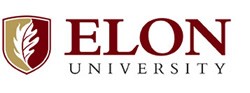 ELON UNIVERSITY  FINANCIAL INTEGRITY LINEYour confidential channel to Report Fraud, Financial Misconduct or ViolationsTELL US. IT MATTERS.If you are aware of any situation that violates Elon’s commitment to the highest moral, legal, and ethical standards in financial integrity or compliance, please tell us.The Financial Integrity Line, is designed to give you an avenue for reporting serious concerns and violations to Elon’s management in a confidential manner, without fear of reprisal. You will be protected from retaliation based on any reporting through this process.Administered internally as a resource that allows all Elon University faculty and staff to report their workplace concerns. All reports go to Paul Harrod, Internal Audit, who functionally reports to the Audit Committee of the Board of Trustees.Access the Elon Financial Integrity Line to report any questionable accounting matters, internal accounting controls, or auditing matters that result in any of the following issues:
Conflict of Interest
Fraud
Embezzlement
Compliance
Financial or Policy ViolationsThe Elon Financial Integrity Line is not intended to report emergencies, harassment, discrimination, safety or police related issues.ANONYMOUS REPORTINGAccess the Elon Financial Integrity Line
or
Send an anonymous letter to:
Elon University Internal Audit
2900 Campus Box
Elon, NC 27244NON-ANONYMOUS REPORTINGTalk with your manager/any senior administrator OR call the Elon Internal Audit Office (278-5258).WHERE TO REPORT OTHER CATEGORIES OF ISSUES:Harassment or Discrimination - Report these issues to Elon Human Resources (278-5560).
Emergency or Police Related - Report these issues to Elon Campus Safety and Police (278-5555).
Safety – Report these issues to Allen Poe (278-5555)